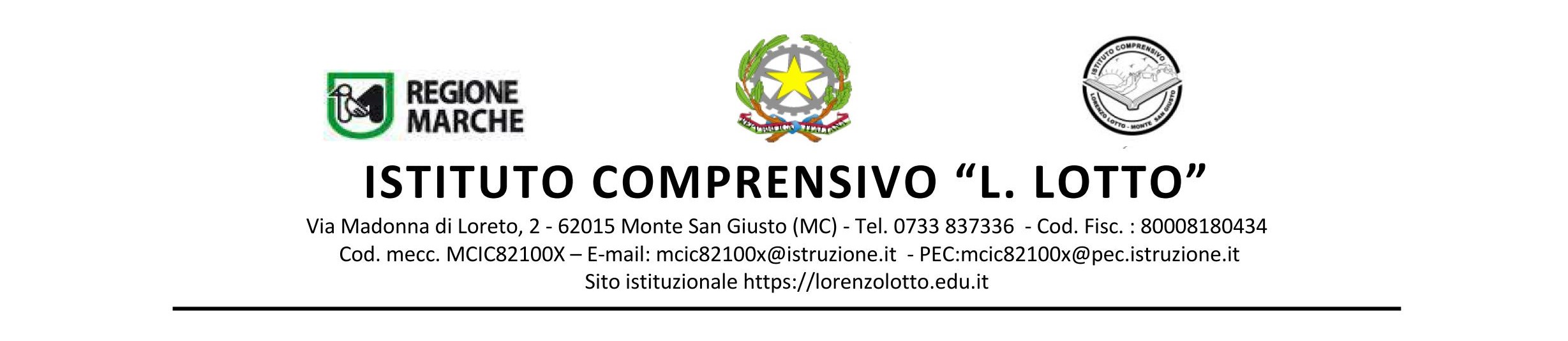 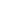 PROGETTAZIONE DELLA SEZIONEAnno Scolastico 20../20..   GRUPPO DOCENTE   Monte San Giusto, INSEGNANTECOMPOSIZIONE DELLA SEZIONECOMPOSIZIONE DELLA SEZIONECOMPOSIZIONE DELLA SEZIONEAlunni: N. Maschi: N. Femmine: N. Non italofoni: N. Permanenza scolastica: N.  AIRC: N. Diversamente abili (DVA): N. BES (svantaggio linguistico, altro): N. Altro (specificare)SITUAZIONE DI PARTENZA in riferimento agli obiettiviSITUAZIONE DI PARTENZA in riferimento agli obiettiviSITUAZIONE DI PARTENZA in riferimento agli obiettiviSITUAZIONE DI PARTENZA in riferimento agli obiettiviSITUAZIONE DI PARTENZA in riferimento agli obiettiviLIVELLO COGNITIVODELLA SEZIONECOMPORTAMENTODELLA SEZIONECOMPORTAMENTODELLA SEZIONECOMPORTAMENTODELLA SEZIONEOSSERVAZIONIaltomedio-altomediomedio-bassobassoInteressatavivace e propositivacollaborativatranquillapoco collaborativaproblematicapassivaaltro (specificare)Interessatavivace e propositivacollaborativatranquillapoco collaborativaproblematicapassivaaltro (specificare)Interessatavivace e propositivacollaborativatranquillapoco collaborativaproblematicapassivaaltro (specificare)CASI PARTICOLARICASI PARTICOLARICASI PARTICOLARICASI PARTICOLARICASI PARTICOLARIALUNNO/A                             ALUNNO/A                             MOTIVAZIONE     NOTENOTEDVATipo di deficit:Dimensioni/aree maggiormente coinvolte:Interventi specifici programmati dal C.d.C.: PEI Tipo di deficit:Dimensioni/aree maggiormente coinvolte:Interventi specifici programmati dal C.d.C.: PEI Svantaggio linguistico: non italofonoConoscenza della lingua italiana:Anno di arrivo in Italia:Conoscenza della lingua italiana:Anno di arrivo in Italia:Altro B.E.S.Tipologia del bisogno:Tipologia del bisogno:AltroOsservazioni:Osservazioni:PROGETTI E ATTIVITÀ DELLA SEZIONE- Adesione alle attività integrative contenute nel PTOF, relative alle sezioni ….....- Adesione ai progetti di sezioni proposti dai singoli docenti: PROPOSTA USCITE DIDATTICHE E VIAGGI D’ISTRUZIONEPROPOSTA USCITE DIDATTICHE E VIAGGI D’ISTRUZIONEPROPOSTA USCITE DIDATTICHE E VIAGGI D’ISTRUZIONEPROPOSTA USCITE DIDATTICHE E VIAGGI D’ISTRUZIONEUscite didatticheItinerarioDurata e Periodo di svolgimentoAccompagnatoriUscite didattiche1)2)Sostegno:Supplente:RAPPORTO SCUOLA – FAMIGLIARAPPORTO SCUOLA – FAMIGLIASito della scuolaRegistro ElettronicoPiattaforma Google WorkspaceColloquio individualeComunicazioni varie (circolari)Consigli di intersezione con i genitoriAssemblee con i genitori